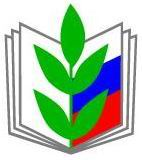 ПРОФЕССИОНАЛЬНЫЙ СОЮЗ РАБОТНИКОВ НАРОДНОГО ОБРАЗОВАНИЯ И НАУКИ РОССИЙСКОЙ ФЕДЕРАЦИИБЕЛГОРОДСКАЯ ГОРОДСКАЯ ОРГАНИЗАЦИЯ ПРОФЕССИОНАЛЬНОГО СОЮЗА РАБОТНИКОВ НАРОДНОГО ОБАЗОВАНИЯ И НАУКИ РОССИЙСКОЙ ФЕДЕРАЦИИ(БЕЛГОРОДСКАЯ ГОРОДСКАЯ ОРГАНИЗАЦИЯ ОБЩЕРОССИЙСКОГО ПРОФСОЮЗА ОБРАЗОВАНИЯ)308000,  г. Белгород, ул. Попова, 25а, каб.212 тел.:(8-4722) 380-659;E-mail: gor.prof.obr@mail.ruОГРН 1033100005619 ИНН/КПП 3123098739/312301001ПРЕЗИДИУМ ГОРОДСКОГО КОМИТЕТА ПРОФСОЮЗАПОСТАНОВЛЕНИЕ«__27__» __декабря__ 2023__г.                      г. Белгород                                 № __44__членов президиума – 15 чел.                                                                                присутствовало –13 чел.Об итогах конкурса«Профсоюзная новогодняя игрушка»В соответствии с планом работы Белгородской городской организации Общероссийского Профсоюза образования на 2023 год был проведен  конкурс  «Профсоюзная новогодняя игрушка».Цель конкурса: привлечение членов первичных профсоюзных организаций, входящих в состав Белгородской городской организации Общероссийского Профсоюза образования, и их детей к сохранению традиций празднования Нового года и  созданию  праздничной  атмосферы в учреждении в преддверии праздника.На конкурс поступило 424 работы членов первичных профсоюзных организаций общеобразовательных учреждений  (СОШ №№ 4, 5, 7, 13, 19, 20, 24, 27, 33, 35, 36, 39, 42, 43, 46, 48, 49, 50, «Гимназия №2», «Гимназия №3», «Начальная школа – детский сад №№8, 26, 44, 55» , ЦО №15, ГБОУ "Белгородская коррекционная общеобразовательная школа-интернат №23", БИЮЛИ, МКОУ ОШ №30, ОГАОУ "Шуховский лицей", МОУ «Разуменская СОШ №1», МБОУ «Начальная школа-детский сад «Улыбка» с. Дальняя Игуменка Корочанского района),   дошкольных образовательных учреждений (МАДОУ д/с №№2, 66, 74, 78, 87; МБДОУ д/с №№ 1, 3, 4, 8, 9, 12, 13, 14, 15, 16, 17, 19, 21, 23, 25, 27, 33, 34, 35, 39, 40, 41, 43, 46, 47, 49, 54, 57, 58, 59, 60, 64, 68, 70, 72, 74,75, 79, 80, 84, 86, 88, 89) и учреждений дополнительного образования детей (МБУДО «Ровесник», МБУДО БДДТ, МБУДО ЦТОиДТТ, МБУДО «С	танция юннатов», ГБУДО "БелОДДТ",  ГБУ ДО "БелОЦД(Ю)ТТ"),  из них 71 детская работа. 	Жюри отметило, что большинство работ соответствует цели и задачам конкурса. Необходимо указать на разнообразие материалов и техник, в которых выполнены елочные новогодние игрушки. 	 Однако в работах имеются и недостатки. Не все игрушки имеют размеры и вес, соответствующие указанным в Положении. Не все изделия имеют петли, прищепки или скобы для крепления к елочным ветвям. Не все игрушки изготовлены своими руками и соответствуют тематике конкурса.В заявках были указаны номинации, которых не было в Положении.Вследствие того, что на конкурс было представлено большое количество игрушек, оргкомитет принял решение присуждать несколько призовых мест в некоторых номинациях. Самое большое количество игрушек -  в номинации «Новогодняя игрушка ретро» - 125. В данной номинации отдельного внимания заслуживают игрушки из ваты,  поэтому много призовых мест присуждено членам ППО, предоставившим на конкурс игрушки, выполненные в этой технике.На основании вышеизложенного президиум городского комитета профсоюза постановляет:Наградить почетными грамотами  Белгородской городской организации Общероссийского Профсоюза образования и подарочными сертификатами победителей конкурса «Профсоюзная новогодняя игрушка»:1-е местоНоминация «Новогодняя игрушка ретро»:- Михайлова Максима Дмитриевича, воспитанника МБУДО ЦТОиДТТ г. Белгорода.- Дронову Милану Дмитриевну, воспитанницу МБДОУ д/с №68 г. Белгорода.- Асеева Дмитрия Сергеевича, обучающегося МБОУ СОШ №7 г. Белгорода.- Гасанова Владимира Саликовича, воспитанника МБУДО «Станция юннатов».- Валуйскую Оксану Алексеевну, воспитателя МБДОУ д/с №49 г. Белгорода.- Карвацкую Марину Васильевну, учителя-логопеда МБОУ «Начальная школа – детский сад №44» г. Белгорода.- Гасанову Наталью Владимировну, педагога дополнительного образования МБУДО «Станция юннатов».- Черкашину Марину Петровну, педагога дополнительного образования МБУДО «Станция юннатов».- Семыкину Ирину Александровну, учителя-логопеда МБДОУ д/с №43 г. Белгорода.Номинация «Народная новогодняя игрушка»:- Зайферт Оксану Александровну, воспитателя МБДОУ д/с №68 г. Белгорода.- Нечаеву Ирину Васильевну, воспитателя МБДОУ д/с №19 г. Белгорода.- Новикову Елену Николаевну, педагога дополнительного образования МБОУ СОШ №46 г. Белгорода.- Шаптала Наталью Викторовну, педагога дополнительного образования МБУДО «Юность».- Кузнецову Анну Дмитриевну, воспитанницу МАДОУ д/с №87 г. Белгорода.Номинация «Новогодняя игрушка из фетра (ткани)»:- Быкову Алену Сергеевну, обучающуюся МБОУ СОШ №13 г. Белгорода.- Коржову Варвару, обучающуюся МБОУ СОШ №35 г. Белгорода.- Королеву Ларису Алексеевну, педагога дополнительного образования МБУДО «Станция юннатов».- Романенко Анну Николаевну, учителя-логопеда МБДОУ д/с №25 г. Белгорода.Номинация «Вязаная новогодняя игрушка»:- Балабанову Ольгу Михайловну, воспитателя МБДОУ д/с №70 г. Белгорода.- Чумаченко Евгению Юрьевну, учителя-логопеда МБДОУ д/с №15 г. Белгорода.- Шестаченко Надежду Николаевну, воспитателя МАДОУ д/с №87 г. Белгорода.- Зайцеву Светлану Сергеевну, воспитателя МБДОУ д/с №19 г. Белгорода.- Гуленко Анну Геннадьевну, воспитанницу МБДОУ д/с №79 г. Белгорода. - Шемет Наталью Борисовну, воспитателя МБДОУ д/с №86 г. Белгорода.Номинация «Валяная новогодняя игрушка»:- Джафарову Марию Владиславовну, воспитанницу МБДОУ д/с №87 г. Белгорода.- Ланину Ирину Николаевну, учителя МБОУ СОШ №43 г. Белгорода.Номинация «Новогодняя игрушка - символ наступающего года по восточному календарю (ДРАКОН)»:- Джафарову Умугат Рамазановну, воспитателя МБДОУ д/с №16 г. Белгорода.- Картамышеву Марину Михайловну, воспитателя МБДОУ д/с №35 г. Белгорода.- Колосову Елену Владимировну, воспитателя МБДОУ д/с №68 г. Белгорода.- Гладченко Эмилию Александровну, обучающуюся МБОУ СОШ№27 г. Белгорода.- Михайлову Алису Дмитриевну, воспитанницу МБУДО ЦТОиДТТ г. Белгорода.- Асеева Ивана Сергеевича, воспитанника МБДОУ д/с №58 г. Белгорода (наставник Асеева Наталья Александровна, учитель МБОУ СОШ №27 г. Белгорода).2.	Наградить почетными грамотами  Белгородской городской организации Общероссийского Профсоюза образования призеров конкурса «Профсоюзная новогодняя игрушка»:2-е местоНоминация «Новогодняя игрушка ретро»:- Кузнецову Татьяну Дмитриевну, воспитателя МБДОУ д/с №85 г. Белгорода.- Глухареву Марию Юрьевну, обучающуюся МБОУ СОШ №48 г. Белгорода.- Фатееву Веронику Матвеевну, воспитанницу МБДОУ д/с №49 г. Белгорода.- Васильева Матвея Максимовича, обучающегося МБОУ СОШ №48 г. Белгорода.- Черкашину Светлану Александровну, воспитателя МБДОУ д/с №21 г. Белгорода.- Темереву Наталью Павловну, воспитателя МБДОУ д/с №49 г. Белгорода.- Гушт Рафину Загировну, воспитателя МБДОУ д/с №14 г. Белгорода.- Новикову Наталью Викторовну, учителя-логопеда МБОУ «Начальная школа – детский сад №55».- Акиньшину Наталью Вячеславовну, воспитателя МБДОУ д/с №8 г. Белгорода.Номинация «Народная новогодняя игрушка»:- Каре Наталью Евгеньевну, воспитателя ГБОУ "Белгородский инженерный юношеский лицей-интернат".- Хрипунову Ксению Олеговну, воспитателя МБДОУ д/с №8 г. Белгорода.- Четверикова Романа Сергеевича, воспитанника МБДОУ д/с №88 г. Белгорода.- Лукьянова Михаила Сергеевича, обучающегося МБОУ СОШ №49 г. Белгорода.Номинация «Новогодняя игрушка из фетра (ткани)»:- Тезек Тимура Александровича, воспитанника ГБУДО «Белгородский областной Дворец детского творчества».- Хабибулина Матвея Константиновича, обучающегося МБОУ «Гимназия №2» г.Белгорода.- Матушкина Ивана Николаевича, обучающегося МОУ «Разуменская средняя общеобразовательная школа №1».- Латынину Светлану Сергеевну, воспитателя МБДОУ д/с №1 г. Белгорода.- Сафонову Ларису Ивановну, воспитателя МАДОУ д/с №78 г. Белгорода.- Ханину Ирину Сергеевну, воспитателя МБДОУ д/с №86 г. Белгорода.Номинация «Вязаная новогодняя игрушка»:- Тиличкину Арину Викторовну, воспитанницу ГБУДО «Белгородский областной Дворец детского творчества».- Порошину Татьяну Георгиевну, воспитателя МБДОУ д/с №88 г. Белгорода.- Горюнову Надежду Николаевну, воспитателя МБДОУ д/с №21 г. Белгорода.- Лагутину Ольгу Ивановну, педагога дополнительного образования МБУДО «Юность».- Коваль Светлану Владимировну, педагога дополнительного образования ГБУДО «Белгородский областной Дворец детского творчества».- Доронину Наталью Ивановну, инструктора по физической культуре МБДОУ д/с №58 г. Белгорода.- Котову Ольгу Александровну,  воспитателя МБДОУ д/с №25 г. Белгорода.- Щупко Юлию Александровну, воспитателя МБДОУ д/с №16 г. Белгорода.- Окуневу Дину Владиславовну, воспитателя МАДОУ д/с №78 г. Белгорода.- Зуеву Татьяну Анатольевну, воспитателя МБОУ «Начальная школа – детский сад №55».- Космину Олесю Николаевну, воспитателя МБДОУ д/с №46 г. Белгорода.- Медведеву Любовь Ивановну, воспитателя МБДОУ д/с №86 г. Белгорода.- Колесникову Анастасию Романовну, воспитанницу МАДОУ д/с №87 г. Белгорода.- Полякова Николая Андреевича, обучающегося МБОУ СОШ №4 г. Белгорода.Номинация «Валяная новогодняя игрушка»:- Токареву Марину Владимировну, учителя ГБОУ «Белгородская коррекционная общеобразовательная школа-интернат №23».Номинация «Новогодняя игрушка - символ наступающего года по восточному календарю (ДРАКОН)»:- Симонову Анжелику Васильевну, воспитателя МБДОУ д/с №68 г. Белгорода.- Безрукавую Елену Михайловну, воспитателя МБДОУ д/с №88 г. Белгорода.- Солодову Ларису Ивановну, воспитателя МБДОУ д/с №34 г. Белгорода.- Липовскую Марину Юрьевну, воспитателя МБОУ «Начальная школа – детский сад №55» г. Белгорода.- Стребкову Татьяну Анатольевну, воспитателя МБДОУ д/с №86 г. Белгорода.- Урус Оксану Андреевну, воспитателя МБОУ «Начальная школа – детский сад №26» г. Белгорода.- Сикорскую Наталью Николаевну, воспитателя МБДОУ д/с №19 г. Белгорода.- Стариченко Надежду Дмитриевну, обучающуюся МБОУ СОШ №36 г. Белгорода.- Картавцеву Викторию Евгеньевну, обучающуюся МБОУ  СОШ №50 г. Белгорода.- Короткую Лидию Олеговну, обучающуюся МБОУ ЦО №15 «Луч» г. Белгорода.- Жидкову Ольгу Дмитриевну, воспитанницу МБДОУ д/с №80 г. Белгорода.- Безлуцкую Каролину Максимовну, воспитанницу МБДОУ д/с №3 г. Белгорода.3-е местоНоминация «Новогодняя игрушка ретро»:- Сейдалиева Елисея Олеговича, обучающегося МБОУ СОШ №43 г. Белгорода.- Бокову Инну Ивановну, воспитателя МБДОУ д/с №35 г. Белгорода.- Нефёдову Юлию Викторовну, воспитателя МБДОУ д/с №40 г. Белгорода.- Толмачеву Ксению Владимировну, учителя-логопеда МБДОУ д/с №49 г. Белгорода.- Жданову Анну Михайловну, тьютора МБДОУ д/с №54 г. Белгорода.- Босенко Александру Александровну, воспитателя МАДОУ д/с №66 г. Белгорода.- Чехунову Татьяну Ивановну, воспитателя МБДОУ д/с №43 г. Белгорода.Номинация «Народная новогодняя игрушка»:- Коноваленко Елену Сергеевну, учителя-логопеда МБДОУ д/с №14 г. Белгорода.- Четверикову Анну Сергеевну, воспитателя МБДОУ д/с №88 г. Белгорода.- Волкову Валентину Егоровну, воспитателя МБДОУ д/с №85 г. Белгорода.Номинация «Новогодняя игрушка из фетра (ткани)»:- Меркулову Софью Александровну, педагога дополнительного образования ГБУДО «Белгородский областной Дворец детского творчества».- Цвиренко Елизавету Геннадьевну, учителя-логопеда МБДОУ д/с №14 г. Белгорода.- Городову Варвару Евгеньевну, воспитанницу МБДОУ д/с №70 г. Белгорода.- Широких Марию Михайловну, воспитанницу МБДОУ д/с №19 г. Белгорода.- Водняк Юлию Борисовну, обучающуюся МБОУ «Гимназия №2» г. Белгорода.- Быкову Лилию Александровну, воспитателя МАДОУ д/с №78 г. Белгорода.- Тищенко Варвару Ильиничну, воспитанницу МБОУ «Начальная школа – детский сад №55» г. Белгорода.Номинация «Вязаная новогодняя игрушка»:- Сикорского Максима Александровича, обучающегося МБОУ «Гимназия №3» г. Белгорода.- Горбатенко Екатерину Вячеславовну, воспитателя МБДОУ д/с №89 г. Белгорода.- Козлову Ирину Алексеевну, воспитателя МБДОУ д/с №39 г. Белгорода.- Тиличкину Юлию Юрьевну, педагога дополнительного образования ГБУДО «Белгородский областной Дворец детского творчества».- Уколову Юлию Сергеевну, воспитателя МБДОУ д/с №39 г. Белгорода.- Собылинскую Светлану Дмитриевну, воспитателя МБДОУ д/с №34 г. Белгорода.- Доронину Светлану Иосифовну, воспитателя МБДОУ д/с №15 г. Белгорода.Номинация «Валяная новогодняя игрушка»:- Полякову Юлию Александровну, воспитателя МБДОУ д/с №27 «Жар-птица» г. Белгорода.Номинация «Новогодняя игрушка - символ наступающего года по восточному календарю (ДРАКОН)»:- Нечаеву Ирину Васильевну, воспитателя МБДОУ д/с №19 г. Белгорода.- Исаеву Наталью Юрьевну, учителя-логопеда, МБДОУ д/с №88  г. Белгорода.- Габелко Юлию Анатольевну, учителя  МБОУ «Гимназия №5» г. Белгорода.- Безлуцкую Анну Дмитриевну, воспитателя МБДОУ д/с №3 г. Белгорода.- Гулякину Татьяну Ивановну, воспитателя МБДОУ д/с №14 г. Белгорода.- Павлову Елену Михайловну, воспитателя МБДОУ д/с №59 г. Белгорода.- Качимову Екатерину Сергеевну, воспитателя МБДОУ д/с №80 г. Белгорода.- Кручинкину Татьяну Викторовну, воспитателя МБДОУ д/с №86 г. Белгорода.- Земляченко Марину Владимировну, учителя-логопеда МБДОУ д/с №85 г. Белгорода.- Мигунова Михаила Максимовича, обучающегося МБОУ «Начальная школа – детский сад «Улыбка» с. Дальняя Игуменка Корочанского р-на - Фирсову Екатерину Сергеевну, обучающуюся МБОУ СОШ №19 г. Белгорода.- Фирсову Ирину Сергеевну, обучающуюся МБОУ СОШ №19 г. Белгорода.- Герасимова Захара Владимировича, обучающегося МБОУ СОШ №24 г. Белгорода.- Городова Александра Алексеевича, обучающегося МБОУ СОШ №39 г. Белгорода.- Полтева Тимофея Евгеньевича, воспитанника МБДОУ д/с №3 г. Белгорода.3. Контроль за выполнением постановления президиума возложить на заместителя председателя Белгородской городской организации Общероссийского Профсоюза образования Филоненко И.В.ПредседательБелгородской городской организации Общероссийского Профсоюза образования 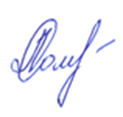 О.И.Ломоносова